KAYIT DONDURMA TALEP FORMUEnstitünüzün ................................................................................. Anabilim Dalı, ......................................................................... Yüksek Lisans Programı öğrencisiyim. Aşağıdaki nedenle kayıt dondurarak öğrenimime bir/iki yarıyılı ara vermek istiyorum.Bilgilerinizi ve gereğini arz ederim.Öğrencinin Adı SoyadıİmzasıÖğrenci Numarası	 :  .........................................T.C.Kimlik Numarası	 :  .........................................Telefon	             :  ………………………….Adresi				: ..............................................................................................................Gerekçeniz belgelenebiliyorsa, belgeyi ekleyiniz!  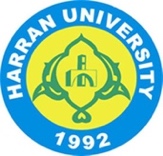 T.C.HARRAN ÜNİVERSİTESİSAĞLIK BİLİMLERİ ENSTİTÜSÜ MÜDÜRLÜĞÜKAYIT DONDURMA NEDENİ  Öğrencinin askere alınması,  Çalışmış olduğu resmi kurumun yurtdışında görevlendirmiş olması,  Araştırma yapmak veya dil öğrenme amacıyla kendi imkanlarıyla herhangi bir yurtdışı bursu kazanması,  Tam donanımlı Devlet Hastanesi ya da Üniversite Hastanesinden alınan heyet raporu,  Diğer……………………………………………………………………………………………………………………………………………………………………………..UYGUNDUR......./....../20... Tez DanışmanıUYGUNDUR......./....../20...Anabilim Dalı Başkanı